Approved J Seque 1.01.20OTAGO CENTRE - PIPING & DANCING ASSN. OF N.Z. INC.HIGHLAND & NATIONAL DANCING COMPETITIONSIDEY HALL, 61 THORN STREET, CAVERSHAM DUNEDIN SATURDAY, 22nd FEBUARY 2020 – 10.00 amADJUDICATOR:  	Phillipa Kershaw - OamaruConducted under the rules of the Piping & Dancing Assn. of N.Z. (Inc)Entries close:  Monday, 10thth February 2020Under 7 years 		  Highland Fling, Irish JigUnder 8 years			  Highland Fling, *Sword Dance, *Irish JigUnder 9 years			  Highland Fling, Irish JigUnder 10 years		  Highland Fling*, *Sword Dance, *Irish Jig, Sailors HornpipeUnder 11 years		  Highland FlingUnder 12 years             Highland Fling*, *Sword Dance, Highland Reel (Seann Triubhas), *Irish JigUnder 14 years	        Highland Fling*, *Seann Triubhas, Sailors Hornpipe, *Irish JigUnder 16 years	  Sword Dance*, *Seann Triubhas, Reel O'Tulloch (Highland Fling), 
   Irish Hornpipe*Under 18 years		  Highland Fling, *Highland Reel (Sword Dance), Irish Jig Single Time*,
        *Sailors HornpipeOpen		  Sword Dance*, *Reel O'Tulloch (Highland Fling), *Irish Jig
        Double Time, Irish HornpipeNovice under 14 years	  Highland FlingSPECIAL EVENTS under 14 years   Highland Fling, Sword Dance, Irish Jig- for competitors who have NOT WON A MOST POINTS PRIZE in an AGE GROUP (not a single event)Reels -in the event of insufficient entries, the alternate dance (in brackets) will be run.*-These dances qualify for the Johnston Scholarship Award – conditions available from the Secretary.PROGRAMME - will be sent out by emailPRIZES:    Under 14 years – medal for placings	   14 years & over       1st $10 2nd $8   3rd $6   4th   $4Up to under 14 years - All prizes will be awarded at the discretion of the judges14 years & over – 3 entries: 1 prize   5 entries: 2 prizes   7 entries: 3 prizes   12 entries: 4 prizes       Cup Points:  under Rule 13 – aggregate points will be used where cup points are tiedAll competitors must be dressed correctly to receive trophies.The committee reserves the right to make any changes if deemed necessary prior to or on the day of the competition.All entries must be made by mail and all fees must be sent with entries or by direct creditAll competitors must be registered with the Piping & Dancing Assn; of N.Z.Otago Centre of Piping and Dancing – February Competition22nd February 2020NAME: __________________________________________________    DOB: _____________________ADDRESS: _____________________________________________________________________________P&D REG NO:____________    TEACHER: _________________________    PH: _________________EMAIL: _______________________________________________________________________________Please send entries to:	Otago Centre, Piping & Dancing Assn. Of NZP O Box 4041,St. KildaDUNEDIN, 9046Or scan to Otagodancingsecretary@gmail.comEntries close:     Monday, 10thth February 2020  Dancing Competition Secretary:  Nadine Terry		0277379768Media Agreement
By entering this competition or event, I agree to hereby grant the Piping and Dancing Association of New Zealand (Association) the right to use my name, image, photograph, picture or video captured performance in connection with the Association. This includes granting the Association all rights to reproduce, edit, exhibit or otherwise exploit my name, image, photograph, picture or video captured performance, in whole or in part, in any media publication, Association website or materials, or other Association publication. YES/NOIf you elect not to grant the Association/Society the right to use your image, it is your responsibility to remove yourself from situations where photos are likely to be taken, such as at presentation time. The Association does not guarantee that your image will not be published as part of a larger group or performance photograph, and by participating in the competition or event you automatically waive your rights in respect of such images.Under 7 Years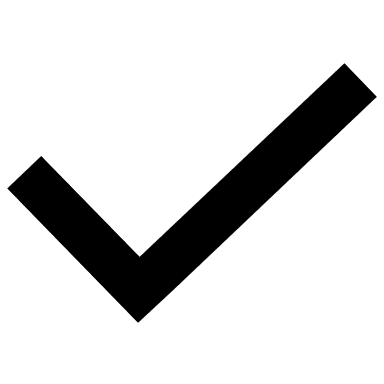 Under 11 YearsUnder 16 Years$Highland Fling$3.00Highland Fling$3.00Sword Dance$4.00Irish Jig$3.00Seann Triubhas$4.00Under 12 YearsReel O’Tulloch$4.00Under 8 YearsHighland Fling$3.00Irish Hornpipe$4.00Highland Fling$3.00Sword Dance$3.00Sword Dance$3.00Highland Reel$3.00Under 18 YearsIrish Jig$3.00Irish Jig$3.00Highland Fling$4.00Highland Reel$4.00Under 9 YearsUnder 14 YearsIrish Jig (ST)$4.00Highland Fling$3.00Highland Fling$3.00Sailors Hornpipe$4.00Irish Jig$3.00Seann Triubhas$3.00Sailors Hornpipe$3.00OpenUnder 10 YearsIrish Jig$3.00Sword Dance$4.00Highland Fling$3.00Reel O’Tulloch$4.00Sword Dance$3.00Special Un14 Events:Irish Jig DT$4.00Irish Jig$3.00Highland Fling$3.00Irish Hornpipe$4.00Sailors Hornpipe$3.00Sword Dance$3.00Irish Jig$3.00ADMINISTRATION FEE$3.00 per dancer or $5.00 per family (please circle which fee applies)ADMINISTRATION FEE$3.00 per dancer or $5.00 per family (please circle which fee applies)ADMINISTRATION FEE$3.00 per dancer or $5.00 per family (please circle which fee applies)Direct Credit Payments may be made to Otago P&D account 030903 0388202 000Please include SURNAME, MEMBERSHIP NUMBER and “DANCER” with payment.Direct Credit Payments may be made to Otago P&D account 030903 0388202 000Please include SURNAME, MEMBERSHIP NUMBER and “DANCER” with payment.Direct Credit Payments may be made to Otago P&D account 030903 0388202 000Please include SURNAME, MEMBERSHIP NUMBER and “DANCER” with payment.Novice Highland Fling$3.00ADMINISTRATION FEE$3.00 per dancer or $5.00 per family (please circle which fee applies)ADMINISTRATION FEE$3.00 per dancer or $5.00 per family (please circle which fee applies)ADMINISTRATION FEE$3.00 per dancer or $5.00 per family (please circle which fee applies)3.00Direct Credit Payments may be made to Otago P&D account 030903 0388202 000Please include SURNAME, MEMBERSHIP NUMBER and “DANCER” with payment.Direct Credit Payments may be made to Otago P&D account 030903 0388202 000Please include SURNAME, MEMBERSHIP NUMBER and “DANCER” with payment.Direct Credit Payments may be made to Otago P&D account 030903 0388202 000Please include SURNAME, MEMBERSHIP NUMBER and “DANCER” with payment.ADMINISTRATION FEE$3.00 per dancer or $5.00 per family (please circle which fee applies)ADMINISTRATION FEE$3.00 per dancer or $5.00 per family (please circle which fee applies)ADMINISTRATION FEE$3.00 per dancer or $5.00 per family (please circle which fee applies)5.00Direct Credit Payments may be made to Otago P&D account 030903 0388202 000Please include SURNAME, MEMBERSHIP NUMBER and “DANCER” with payment.Direct Credit Payments may be made to Otago P&D account 030903 0388202 000Please include SURNAME, MEMBERSHIP NUMBER and “DANCER” with payment.Direct Credit Payments may be made to Otago P&D account 030903 0388202 000Please include SURNAME, MEMBERSHIP NUMBER and “DANCER” with payment.Direct Credit Payments may be made to Otago P&D account 030903 0388202 000Please include SURNAME, MEMBERSHIP NUMBER and “DANCER” with payment.Direct Credit Payments may be made to Otago P&D account 030903 0388202 000Please include SURNAME, MEMBERSHIP NUMBER and “DANCER” with payment.Direct Credit Payments may be made to Otago P&D account 030903 0388202 000Please include SURNAME, MEMBERSHIP NUMBER and “DANCER” with payment.DIRECT CREDITDIRECT CREDITCHEQUETOTALTOTALTOTAL